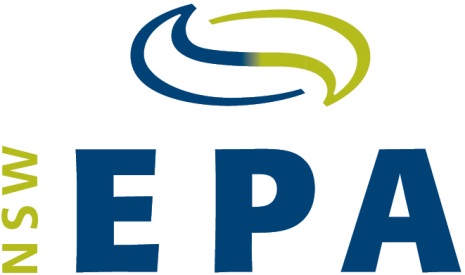 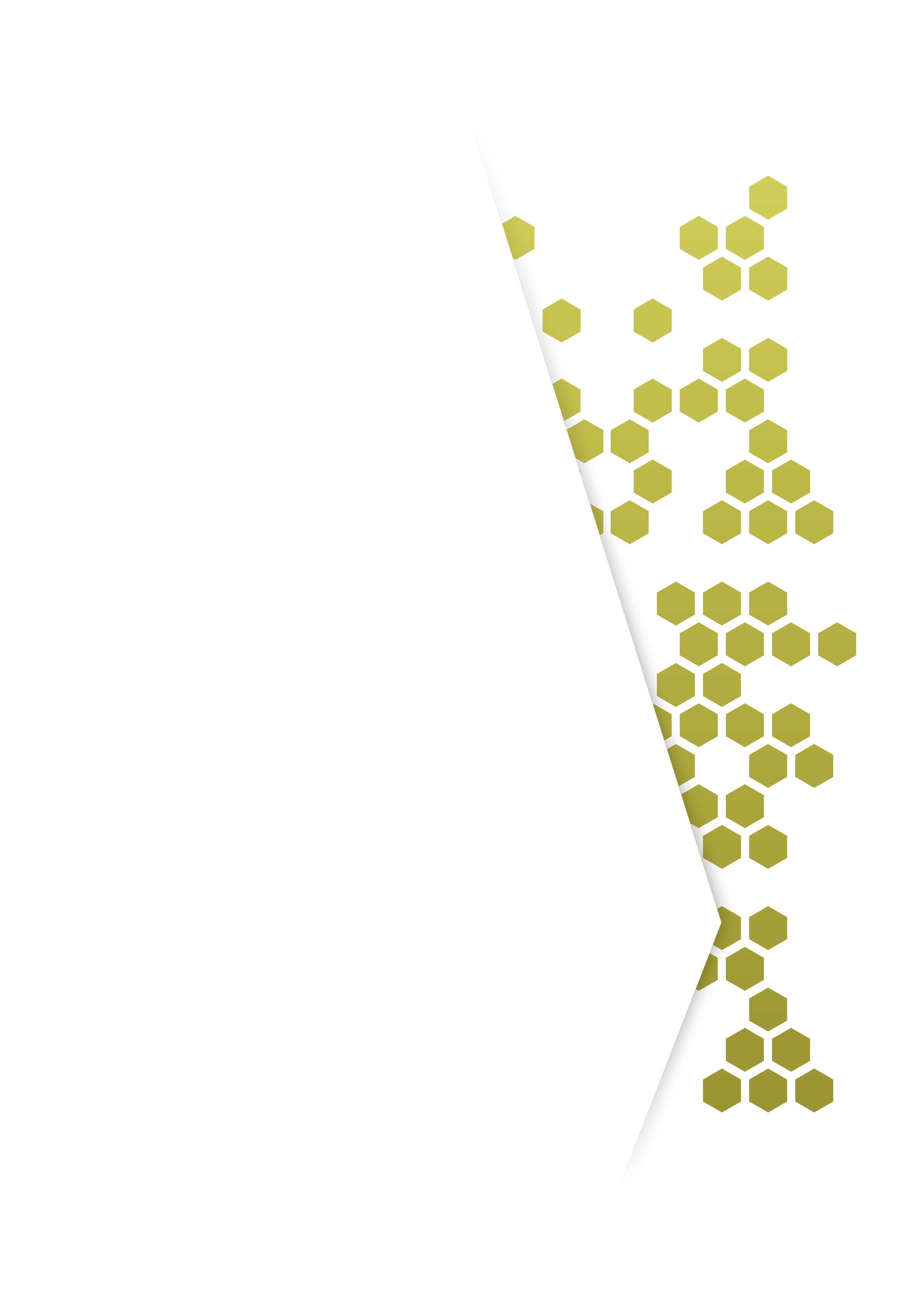 E-waste transitional packageExpression of interest and
application formwww.epa.nsw.gov.auSubmitting your applicationPlease ensure you read all the information in the expression of interest on pages 1–2 before completing this application form. Submit the completed form to the Environment Protection Authority (EPA) by emailing it to waste.reform@epa.nsw.gov.au with ‘E-Waste Transitional Package’ in the subject line.Closing time for applications is 5 p.m. Wednesday 4 June 2014.No late applications will be accepted.Need assistance?Email waste.reform@epa.nsw.gov.au with ‘E-Waste Transitional Package assistance’ in the subject line or contact Anna Ernst on 9995 6897.Published by:Environment Protection Authority NSW 2000  1232Phone: +61 2 9995 5000 (switchboard)Phone: 131 555 (NSW only – environment information and publications requests)Fax: +61 2 9995 5999TTY users: phone 133 677, then ask for 131 555Speak and listen users: phone 1300 555 727, then ask for 131 555Email: info@environment.nsw.gov.auWebsite: www.epa.nsw.gov.auReport pollution and environmental incidentsEnvironment Line: 131 555 (NSW only) or info@environment.nsw.gov.auSee also www.epa.nsw.gov.auEPA 2014/0407May 20141 Expression of interest Support for NSW e-waste recyclers to remove stockpiled cathode ray tube glass (CRT glass) wasteIntroductionThe NSW Government has established a one-off E-Waste Transitional Package to help eligible e-waste recyclers safely manage stockpiles of cathode ray tube glass (CRT glass) from old televisions and computer monitors. These stockpiles have accumulated under the National Television and Computer Recycling Scheme. The NSW Government’s targeted package provides a one-off opportunity for eligible e-waste recyclers to:have stockpiled CRT glass removed by the Environment Protection Authority (EPA) and recycledensure the viability of their operations into the future, as NSW Trade & Investment will assess the business models of eligible e-waste recyclers. The EPA is seeking expressions of interest from eligible NSW e-waste recyclers that have stockpiles of CRT glass resulting from the National Television and Computer Recycling Scheme.  About the transitional packageThe EPA will fund a contractor selected by an independent Technical Assessment Panel to remove stockpiled CRT glass waste at a fixed cost per tonne from eligible e-waste recyclers. The NSW Government proposes to cover a minimum of 50% of the contractor’s costs to remove and recycle the stockpiled CRT glass under the package; eligible recyclers must meet the balance of the cost. Successful applicants must agree to participate in a business assessment program that will be overseen by NSW Trade & Investment and will involve discussions on the sustainability of their e-waste recycling business into the future.  Eligibility criteriaTo be eligible for assistance under this package, recyclers must meet all the criteria outlined below and complete the application form. Applicants are welcome to provide additional information. Eligible applicantsApplicants must demonstrate that CRT glass on their site was received before 30 April 2014, either from an approved co-regulatory arrangement (ACA) operating under the National Television and Computer Recycling Scheme or a third party that received e-waste from an ACA. Applicants must agree to provide financial and operational information to an independent assessor who will evaluate the financial position of applicants’ businesses. This information will be required before successful applicants can be selected.  Successful applicants must agree to participate in any discussions as part of the business assessment program regarding the capacity of their businesses to continue CRT glass dismantling and recycling services. Successful applicants must provide access and assistance to the EPA-assigned contractor to remove CRT glass waste from their site/s and to an EPA appointed auditor who will monitor the removal of the CRT glass.  Eligible materialDismantled CRT glass from televisions or computer monitors that have been stockpiled up to 30 April 2014 will be considered as eligible material. CRT glass may be intact, crushed or ground. Whole televisions or computer monitors will not be eligible.  Eligible recyclers must specify the quantity (in tonnes) of stockpiled CRT glass received at their facilities before 30 April 2014 for which assistance is sought. The EPA will refer to quantity surveys it has conducted in reviewing applications. Information on the processing and storage of the stockpiled CRT glass should be provided as follows:Tonnes of intact CRTTonnes of crushed CRT Tonnes of finely crushed CRTStorage conditions, including types of containers, for each of the CRT quantities stated above. Relationship with the EPASuccessful applicants will be required to regularly engage with the EPA and cooperate with the EPA-appointed contractor who will remove CRT waste.  Successful applicants will be requested to liaise with the EPA relating to media coverage or other promotion of the transitional package. Assessing applicationsApplications will be assessed and selected by an independent Technical Assessment Panel based on the eligibility criteria.2 Application formSection A: Applicant details A1.	Organisation detailsABNAre you registered for GST (insert a ‘x’ in the appropriate box)?ACN (if a company)State where business is registered Note that if your organisation is not registered in NSW you are not eligible to apply for this package.   A2.	Compliance with NSW environment protection lawsThe applicant should complete this section on their own behalf and also on behalf of any other partners or subcontractors who are facility operators.Section B: PersonnelB1.	Project manager contact detailsProvide details of two main contact people for the project. The primary contact must be available and authorised to act on behalf of the organisation during the assessment period, if required.  B2.	Description of your businessProvide a brief description of your organisation. Include information on the number of employees, the work conducted at your facility and ways in which CRT glass is processed and stored. Section C: Eligibility criteria  C1.	Suppliers of e-waste to your facilityNames of authorised co-regulatory arrangements (ACAs) operating under the National Television and Computer Recycling Scheme that have supplied your business with televisions or computers up to 
30 April 2014, or third parties that have received e-waste from an ACA and provided it to you before this date. Attach an extra sheet if required.The following questions C2–C7 involve ‘Yes’ or ‘No’ responses. Please insert a ‘x’ in the appropriate box. For example, if the answer to a question is ‘Yes’, your response should be C2Note that all applicants under this package must provide financial and operational information to an independent assessor so the financial position of their business can be evaluated.  This evaluation will be conducted before successful applicants are selected.Do you agree to provide financial and operational information to an independent assessor who will evaluate the financial position of your business?  C3 Do you agree to enter into discussions with business advisors from NSW Trade & Investment who may be provided under this package regarding the capacity of your business to continue CRT recycling services? C4Do you agree to provide access and assistance to the EPA-assigned contractor who will remove CRT glass waste from your site?  C5Do you agree to provide access and assistance to the EPA-appointed auditor who will monitor the removal of the CRT glass?C6Do you agree to liaise with the EPA in relation to media coverage or other promotion of the transitional package?  C7Do you have current stockpiles of CRT glass that were accumulated before 30 April 2014?Note that whole televisions and computer monitors are not eligible.C8How many tonnes of the CRT glass referred to in C7 do you have stored in total? C9How many tonnes do you wish to have to have removed with assistance under this package?  Note that successful applicants will be expected to meet up to 50% of the removal and recycling costs C10. 	Details on CRT glass referred to in C9 for which assistance is requestedSection D: CertificationYour General Manager or officer at director level should sign this application.I certify that, to the best of my knowledge, the information in this application is true.If the NSW Environment Protection Authority approves this application, I will accept the conditions of the assistance on behalf of my organisation.Name: 										Signature (please insert electronic signature): Position in organisation: 								Date: 						Need assistance?Email waste.reform@epa.nsw.gov.au with ‘E-Waste Transitional Package assistance’ in the subject line or contact Anna Ernst on 9995 6897.Submitting your formSubmit your form and any additional information to the Environment Protection Authority (EPA) by emailing it to waste.reform@epa.nsw.gov.au with ‘E-Waste Transitional Package’ in the subject line.Closing time for applications is 5 p.m. Wednesday 4 June 2014.No late applications will be accepted.Organisation name: Organisation name: Business/trading name, if any:Business/trading name, if any:Main officeMain officeStreet address: Street address: Postal address:Postal address:Phone:Fax:Email address:Email address:Facility locationFacility locationName of facility (if different to organisation name):Name of facility (if different to organisation name):Street address: Street address: Postal address:Postal address:Phone:Fax:Email address:Email address:Yes: No:What environment protection licence/s do you currently hold for the facility? Provide the number of your environment protection licence if you have one. Primary contactAlternative contactName: Name:Title: Title:Phone: Phone:Mobile: Mobile:Email: Email:Fax: Fax:Organisation name:Street address:Postal address:Delivery datesStart date:		Finish date: 				Organisation name:Street address:Postal address:Delivery datesStart date:		Finish date: 				Yes: xNo:Yes: No:Yes: No:Yes: No:Yes: No:Yes: No:Yes: No:Level of processing of CRT glassSize of processed materialDescribe if metals, plastics or other contaminants are in the processed materialDescribe container/s in which material is stored Tonnese.g. 100–400 mme.g. metal bands in crushed mixe.g. 1.Metal cage x 5 tonnes 2. Bulka bag x 3 tonnes  etcIntact CRTsCrushed CRTsFinely-processed CRTsCrushed front panel glass onlyCrushed back funnel glass onlyOther (please describe)  Total   Total   Total   Total 